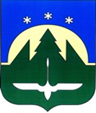 Городской округ Ханты-МансийскХанты-Мансийского автономного округа – ЮгрыДУМА ГОРОДА ХАНТЫ-МАНСИЙСКАРЕШЕНИЕ№ _____-VI РД							                                                   Принято									       25 октября 2019 годаО награжденииРассмотрев ходатайства организаций о представлении к награждению, руководствуясь Решением Думы города Ханты-Мансийска от 30 января
2017 года № 78-VI РД «О наградах города Ханты-Мансийска», частью 1 статьи 69 Устава города Ханты-Мансийска,Дума города Ханты-Мансийска РЕШИЛА:1.Наградить Почетной грамотой Думы города Ханты-Мансийска:1.1)	За многолетний добросовестный труд, заслуги в реализации социальной политики города Ханты-Мансийска, государственных полномочий по вопросам государственного социального страхования в Ханты-Мансийском автономном округе – Югре и в связи с 25-летием Государственного
учреждения - регионального отделения Фонда социального страхования Российской Федерации по Ханты-Мансийскому автономному округу – Югре:КОРСУКОВА Михаила Васильевича, заместителя начальника отдела администрирования страховых взносов Государственного
учреждения – регионального отделения Фонда социального страхования Российской Федерации по Ханты-Мансийскому автономному округу – Югре.2.Наградить Благодарственным письмом Думы города
Ханты-Мансийска:2.1) За многолетний добросовестный труд, заслуги в реализации социальной политики города Ханты-Мансийска, государственных полномочий по вопросам государственного социального страхования в Ханты-Мансийском автономном округе – Югре и в связи с 25-летием Государственного
учреждения – регионального отделения Фонда социального страхования Российской Федерации по Ханты-Мансийскому автономному округу – Югре:КОПЬЕВУ Ольгу Семеновну, консультанта отдела финансов, бухгалтерского учета и отчетности Государственного
учреждения – регионального отделения Фонда социального страхования Российской Федерации по Ханты-Мансийскому автономному округу – Югре.2.2)	За добросовестное отношение к служебным обязанностям, профессионализм в поддержании правопорядка на территории города
Ханты-Мансийска, высокие личные показатели в служебной деятельности
и в связи с профессиональным праздником – Днем сотрудника органов внутренних дел Российской Федерации:АБДУЛМУМИНОВА Мурада Шамсудиновича, полицейского мобильного взвода № 1 отдельной роты патрульно-постовой службы полиции Межведомственного отдела Министерства внутренних дел Российской Федерации «Ханты-Мансийский»;ГЫНДЫШЕВА Ивана Владимировича, полицейского мобильного взвода № 1 отдельной роты патрульно-постовой службы полиции Межведомственного отдела Министерства внутренних дел Российской Федерации
«Ханты-Мансийский».2.3)	За многолетний добросовестный труд, высокий профессионализм, значительный вклад в развитие энергетики города Ханты-Мансийска
и в связи с празднованием Дня энергетика:ЩЕРБАКОВА Андрея Анатольевича, начальника службы подстанций акционерного общества «Югорская региональная электросетевая компания». 2.4)	За добросовестный труд, высокое профессиональное мастерство, плодотворную работу по развитию физической культуры и спорта города Ханты-Мансийска и в связи с празднованием Дня тренера:БАЙЧУРИНА Рината Адигамовича, тренера по боксу автономного учреждения Ханты-Мансийского автономного округа – Югры «ЮграМегаСпорт»;КОСТЫРКО Ольгу Анатольевну, тренера автономного учреждения Ханты-Мансийского автономного округа – Югры «ЮграМегаСпорт».2.5)	За добросовестный труд, высокое профессиональное мастерство, плодотворную работу по развитию физической культуры и спорта города Ханты-Мансийска и в связи с празднованием Дня тренера:ДИЖОВСКОГО Владимира Александровича, тренера муниципального бюджетного учреждения «Спортивный комплекс «Дружба»;МЕРКУЛОВА Сергея Владимировича, тренера муниципального бюджетного учреждения «Спортивный комплекс «Дружба»;РЕМИЗОВА Василия Николаевича, тренера муниципального бюджетного учреждения «Спортивный комплекс «Дружба»;РЫБИНА Геннадия Ивановича, тренера муниципального бюджетного учреждения «Спортивный комплекс «Дружба»;САМКОВА Константина Владиславовича, тренера муниципального бюджетного учреждения «Спортивный комплекс «Дружба»;СЛЕПЦОВА Александра Валерьевича, тренера муниципального бюджетного учреждения «Спортивный комплекс «Дружба»;ЮСУПОВУ Любовь Витальевну, инструктора-методиста
физкультурно-спортивной организации муниципального бюджетного учреждения «Спортивный комплекс «Дружба».Председатель Думыгорода Ханты-Мансийска				 	                   К.Л. Пенчуков       Подписано_______________ 2019 года